CHAPTER 3REPRESENTATION§301.  Representation; basic effect1.  Notice.  Notice to a person who may represent and bind another person under this chapter has the same effect as if notice were given directly to the other person.[PL 2003, c. 618, Pt. A, §1 (NEW); PL 2003, c. 618, Pt. A, §2 (AFF).]2.  Consent.  The consent of a person who may represent and bind another person under this chapter is binding on the person represented unless the person represented objects to the representation before the consent would otherwise have become effective.[PL 2003, c. 618, Pt. A, §1 (NEW); PL 2003, c. 618, Pt. A, §2 (AFF).]3.  Notice and consent on settlor's behalf.  Except as otherwise provided in sections 411 and 602, a person who under this chapter may represent a settlor who lacks capacity may receive notice and give a binding consent on the settlor's behalf.[PL 2003, c. 618, Pt. A, §1 (NEW); PL 2003, c. 618, Pt. A, §2 (AFF).]4.  Limitation on representation by settlor.  A settlor may not represent and bind a beneficiary under this chapter with respect to termination or modification of a trust under section 411, subsection 1.[PL 2005, c. 184, §8 (NEW).]SECTION HISTORYPL 2003, c. 618, §A1 (NEW). PL 2003, c. 618, §A2 (AFF). PL 2005, c. 184, §8 (AMD). §302.  Representation by holder of general testamentary power of appointmentTo the extent there is no conflict of interest between the holder of a general testamentary power of appointment and the persons represented with respect to the particular question or dispute, the holder may represent and bind persons whose interests, as permissible appointees, takers in default or otherwise, are subject to the power.  [PL 2003, c. 618, Pt. A, §1 (NEW); PL 2003, c. 618, Pt. A, §2 (AFF).]SECTION HISTORYPL 2003, c. 618, §A1 (NEW). PL 2003, c. 618, §A2 (AFF). §303.  Representation by fiduciaries and parentsTo the extent there is no conflict of interest between the representative and the person represented or among those being represented with respect to a particular question or dispute:  [PL 2003, c. 618, Pt. A, §1 (NEW); PL 2003, c. 618, Pt. A, §2 (AFF).]1.  Conservator.  A conservator may represent and bind the estate that the conservator controls;[PL 2003, c. 618, Pt. A, §1 (NEW); PL 2003, c. 618, Pt. A, §2 (AFF).]2.  Guardian.  A guardian may represent and bind the ward if a conservator of the ward's estate has not been appointed;[PL 2003, c. 618, Pt. A, §1 (NEW); PL 2003, c. 618, Pt. A, §2 (AFF).]3.  Agent.  An agent having authority to act with respect to the particular question or dispute may represent and bind the principal;[PL 2003, c. 618, Pt. A, §1 (NEW); PL 2003, c. 618, Pt. A, §2 (AFF).]4.  Trustee.  A trustee may represent and bind the beneficiaries of the trust;[PL 2003, c. 618, Pt. A, §1 (NEW); PL 2003, c. 618, Pt. A, §2 (AFF).]5.  Personal representative.  A personal representative of a decedent's estate may represent and bind persons interested in the estate; and[PL 2003, c. 618, Pt. A, §1 (NEW); PL 2003, c. 618, Pt. A, §2 (AFF).]6.  Parent.  A parent may represent and bind the parent's minor or unborn child if a conservator or guardian for the child has not been appointed.[PL 2003, c. 618, Pt. A, §1 (NEW); PL 2003, c. 618, Pt. A, §2 (AFF).]SECTION HISTORYPL 2003, c. 618, §A1 (NEW). PL 2003, c. 618, §A2 (AFF). §304.  Representation by person having substantially identical interestUnless otherwise represented, a minor, an incapacitated or unborn individual or a person whose identity or location is unknown and not reasonably ascertainable may be represented by and bound by another having a substantially identical interest with respect to the particular question or dispute, but only to the extent there is no conflict of interest between the representative and the person represented.  [PL 2003, c. 618, Pt. A, §1 (NEW); PL 2003, c. 618, Pt. A, §2 (AFF).]SECTION HISTORYPL 2003, c. 618, §A1 (NEW). PL 2003, c. 618, §A2 (AFF). §305.  Appointment of representative1.  Interest not represented; representation inadequate.  If the court determines that an interest is not represented under this chapter, or that the otherwise available representation might be inadequate, the court may appoint a representative to receive notice, give consent and otherwise represent, bind and act on behalf of a minor, an incapacitated or unborn individual or a person whose identity or location is unknown.  A representative may be appointed to represent several persons or interests.[PL 2003, c. 618, Pt. A, §1 (NEW); PL 2003, c. 618, Pt. A, §2 (AFF).]2.  Scope of representation.  A representative may act on behalf of the individual represented with respect to any matter arising under this Code, whether or not a judicial proceeding concerning the trust is pending.[PL 2003, c. 618, Pt. A, §1 (NEW); PL 2003, c. 618, Pt. A, §2 (AFF).]3.  Consider general benefit.  In making decisions, a representative may consider general benefit accruing to the living members of the individual's family.[PL 2003, c. 618, Pt. A, §1 (NEW); PL 2003, c. 618, Pt. A, §2 (AFF).]SECTION HISTORYPL 2003, c. 618, §A1 (NEW). PL 2003, c. 618, §A2 (AFF). The State of Maine claims a copyright in its codified statutes. If you intend to republish this material, we require that you include the following disclaimer in your publication:All copyrights and other rights to statutory text are reserved by the State of Maine. The text included in this publication reflects changes made through the First Regular and First Special Session of the 131st Maine Legislature and is current through November 1. 2023
                    . The text is subject to change without notice. It is a version that has not been officially certified by the Secretary of State. Refer to the Maine Revised Statutes Annotated and supplements for certified text.
                The Office of the Revisor of Statutes also requests that you send us one copy of any statutory publication you may produce. Our goal is not to restrict publishing activity, but to keep track of who is publishing what, to identify any needless duplication and to preserve the State's copyright rights.PLEASE NOTE: The Revisor's Office cannot perform research for or provide legal advice or interpretation of Maine law to the public. If you need legal assistance, please contact a qualified attorney.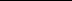 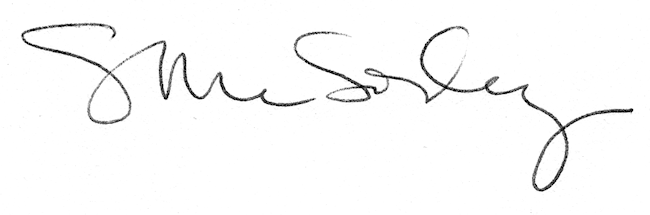 